О признании утратившим силу постановления администрации Цивильского района Чувашской Республики от 30 сентября 2016 года № 383 «О внедрении проектного управления в органах местного самоуправления Цивильского  района  Чувашской РеспубликиВ соответствии Указа Главы Чувашской Республики от 31 октября 2023 г. № 163 «О признании утратившим силу Указа Главы Чувашской Республики от 3 июня 2016 г. № 70», администрация Цивильского муниципального округа Чувашской РеспубликиПОСТАНОВЛЯЕТ:1. Признать утратившим силу постановление администрации Цивильского района Чувашской Республики от 30 сентября 2016 г. № 383 «О внедрении проектного управления в органах местного самоуправления Цивильского района Чувашской Республики». 2. Настоящее постановление вступает в силу со дня его официального опубликования (обнародования).Глава  Цивильского муниципального округа                                                                                 А.В. ИвановСОГЛАСОВАНО:Главный специалист-эксперт сектора правого обеспечения администрации Цивильского муниципального округа________________________/Н.С. Терентьева /22 ноября 2023 годаЗаведующий сектором экономики, инвестиционной деятельности и туризма администрации Цивильского муниципального округа______________________________/Л.В. Степанов/22 ноября 2023 годаЧĂВАШ РЕСПУБЛИКИ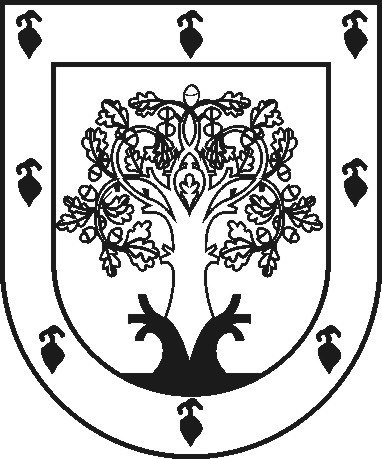 ЧУВАШСКАЯ РЕСПУБЛИКАÇĚРПӲМУНИЦИПАЛЛĂ ОКРУГĔНАДМИНИСТРАЦИЙĚЙЫШĂНУ2023 ç. чÿк уйӑхĕн 22-мӗшӗ 1638 №Çěрпÿ хулиАДМИНИСТРАЦИЯ ЦИВИЛЬСКОГО МУНИЦИПАЛЬНОГО ОКРУГАПОСТАНОВЛЕНИЕ22 ноября 2023 г. № 1638 город Цивильск